Министерство образования 11 науки Российской Федерации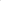 Федеральное государственное бюджетное образовательное учреждение высшего образования «Московский государственный технический университет имени Н.Э. Баумана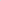 (национальный исследовательскпй университет)»(МГТУ нм. Н.Э. Баумана)ПРИКАЗ	О, 04 2018г.	№ ох. 07-03 409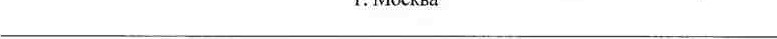 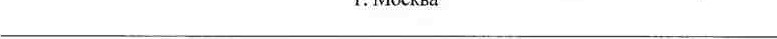 Об организации и проведении Всероссийского конкурса научно-исследовательских работ в области инженерных н гуманитарных наук, посвященного 165-летшо со дня рождения ВГ. ШуховаВ целях обеспечения на высоком уровне работ по организации и проведению в 2018 году Всероссийского конкурса научно-исследовательских работ в области инженерных и гуманитарных наук, посвященного 165-летию со дня рождения ВГ . Шухова (далее Конкурс)ПРИКАЗЫВАЮ: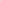 Установить сроки проведения Конкурса с 14 мая по 24 сентября 2018 года. Работу по организации Конкурса поручить отделу координации научно-исследовательской работы студентов и молодежи (КНИРСиМ) УНИД.Утвердить состав конкурсной комиссии из числа профессорско-преподавательского состава университета и сотрудников отдела КНИРСиМ УНИД (Приложение №1).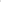 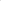 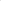 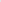 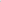 З. Ответственным по факультетам за научно-исследовательскую работу с молодежью в срок до 25 мая 2018г. предоставить для участия в Конкурсе работы студентов, аспирантов, а также молодёжных научных коллективов в отдел КНИРСиМ УНИД (ауд. 2946 ГУК) по указанным требованиям (Приложение №З).Деканам факультетов обеспечить рецензирование научных работ участников Конкурса в соответствии со служебными записками начальника отдела КНИРСиМ УТТИД Шевчуна В.Н.Начальнику отдела КНИРСиМ УНИД Шевчуну В.Н. представить работы победителей и лауреатов Конкурса на Всероссийские и международные конкурсы, организуемые Министерством образования и науки РФ.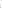 Утвердить Положение о конкурсе (Приложение №2).Контроль за выполнением настоящего приказа возложить на первого проректора проректора по научной работе Зимина В.Н.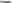 8. Срок исполнения приказа - 28 сентября 2018 года.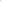 	Ректор	АЛ. АлександровПервый проректор — проректор по научной работе+цЬНачальниАправления научной и инновационной деятельности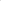 Начальник Управление делами исп. Шевчун В.Н., а 263-61-98 (ауд .2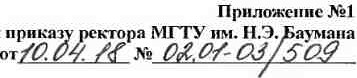 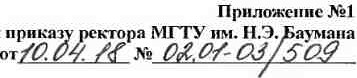 состлв конкурсной комиссииВсероссийского конкурса научно-исследовательских работ в области инж•енерных и гуманитарных наук, посвященного 165-леппо со дня рождения ВГ. Шухова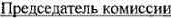 Зимин Владимир Николаевич	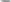 Заместитель председателя комиссНи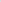 Наумов Валерий Николаевич	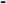 Тимофеев Геннадий Алексеевич	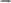 Члены комиссии: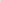 Альков Сергей Витальевич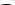 Корянов Всеволод Владимирович	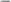 Пилюгина Анна Валерьевна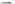 Самородов Андрей Владимирович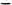 СлиТИКОВ Павел Владимирович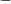 Локтев Даниил Алексеевич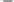 Носов Павел Анатольевич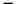 Нехамкин Валерий АркадьевичШевчун Владимир Николаевич	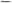 Секретарь комиссии;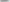 Соколова Татьяна ЮрьевнаПервый проректорпро№рктор по научной работе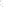 д.т.н., профессор, первый проректор — проректор по научной работед.т.н. профессор кафедры «Многоцелевые гусеничные машины и мобильные роботы» (СМ9);д.т.н„ профессор. Руководитель научно-учебного комплекса «Робототехника и комплексная автоматизация»к.т.Њ, доцент, декан факультета «Радиоэлектроника и лазерная техника»;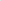 к.т.н„ доцент, первый зам . заведующего кафедрой «Динамика и управление полетом ракет и космических аппаратов» (СМЗ)к.э.н„ доцент кафедры «Финансы» (ИУ5)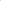 к.т.н., 'аведующий кафедрой «Биомедицинские технические системы» (БМТ 1)к.х.н., доцент кафедры «Химия» (ФМ);к.т.н., зам. декана факультета «Информатика и системы управления» по научной работе, доцент кафедры «Информационные системы и телекоммуникации» (ИУЗ)к.т.н., доцент кафедры «Лазерные и оптико-злектронные системы» (РЛ2) профессор кафедры «Философия» (СГН4)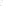 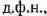 к.ф.н., начальник отдела координации научноисследовательской работы студентов и молодежизам. начальника отдела координации научноисследовательской работы студентов и молодё)кИ	В.Н. Зимин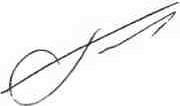 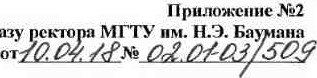 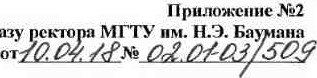 Положение о Всероссийском конкурсе научно—исследовательских работ в области инженерных и гуманитарных наук, посвященном 165-летиш со дня рождения ВГ. Шухова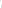 Общие положения.1.1 Всероссийский конкурс научно-исследовательских работ в области инженерных и гуманитарных наук, посвященного 165-летию со дня рождения ВГ. Шухова проводится в целях создания условий для раскрытия творческих способностей и воспитания студенческой молодежи, сохранения и восполнения на этой основе интеллектуального потенциала России, стимулирования кафедр в организации научно-исследовательской работы студентов, дальнейшего развития интеграции науки и образования.12 На конкурс представляются самостоятельно выполненные законченные научные работы студентов и аспирантов, а также молодёжных научных коллективов по техническим и гуманитарным наукам. Научная работа должна быть выполнена на русском языке.В Конкурсе могут принимать участие студенты и аспиранты МГЛУ им. НЗ. Баумана, а также студенты технических РФ. Научная работа можег быть выполнена молодёжным Коллективом (слудент-аспирант, но не более 3-х человек) при необходимости выполнения междисциплинарного исследования избранной темы,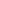 Работы победителей и лауреатов Конкурса могут быть представлены на Всероссийские и международные конкурсы, организуемые Министерством образования и науки РФ.Конкурс проводится по следующим направлениям: Информационно-телекоммуникационные технологии и моделирование;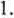 2. Современные радио-оптические и электронные системы в технике и медикине;З. Композитные материалы и конструкции;4. Биомедицинские технологии;5. Транспортные машины, системы и оборудование военного назначения;б. Экология техносферы, применение технологий в щелях предупреждения чрезвычайных ситуаций;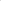 7. Прикладная механика и компьютерные технологии в автоматизации и робототехнике;8. Технологии в машиностроении;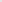 9. Авиационно-космические технологии;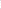 Энергетические системы и системы энергосбережения;Техническая физика;Социальные и гуманитарные науки;З. Юриспруденция, интеллектуальная собственность и судебная экспертиза;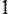 14. Экономика и менеджмент;15. Наноинженерия.Порядок проведения Конкурса, представления научных работ и их рассмотрения конкурсными комиссиямиОтобранные для участия в Конкурсе научные работы направляются кафедрой с предоставлением следующей информации:сведения о научной работе и авторах (Приложение 3, Форма 1); 	отзыв научного руководителя на научную работу студента, аспиранта (творческого коллектива) в произвольной форме о слепени самостоятельности выполненной научной работы и о вкладе каждого из авторов, если работа выполнена коллективом.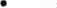 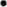 Научные работы студентов и аспирантов (творческих коллективов) в обязательном порядке проходят рецензирование.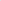 По результатам рецензирования авторы лучших научных работ награждаются Дипломами Ученот совета МГЛУ им. Н.Э. Баумана, а также могут быть напраштены на Всероссийские и международные конкурсы, организуемые Министерством образования и науки РФ.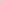 Победители и лауреаты Конкурса определяются по двум группам (среди студентов и среди аспирантов). Если научный коллектив (не более 3-х человек) состоит из аспирантов и студентов, то работа оценивается как аспирантская.Объем научной работы не должен превышатъ 35 страниц машинописного текста (шрифт Times New Roman 14 пт, межстрочный интервал — 1 ,5). Представление макетов и натурных экспонатов не допускается. Прилагаемые к научной работе чертежи и иллюстрации должны быть скомпонованы на листе стандартного размера (формата А4). Научно-исследовательская работа должна быть сброшюрована.К научной работе могут прилагаться акты о внедрении результатов, копии патентов, публикаций сталей по данной работе.Научные работы, представленные с нарушением настоящих требований, конкурсная комиссия имеет право ОТКЛОНиТЬ от участия в конкурсе.Научные работы, представленные на конкурс, не возвращаются.Начальник отдела координации научно-исследовательской работы и МОЛОДЕЖИ	В.Н. Шевчун Приложение МЗ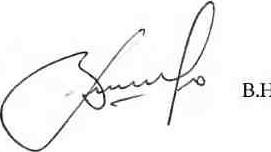 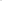 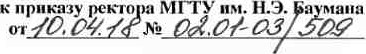 Порядок оформления работ на Всероссийский конкурс научно-исследовательских работ в области инженерных и гуманитарных наук, посвященный 170-лсгшо со дни рождения Н.Е. ЖуковскогоНа Конкурс представляются самостоятельно выполненные законченные научные работы студентов и аспирантов по естественным, техническим и гуманитарным наукам. Научная работа должна быть выполнена на русском языке.Отобранные для участия в конкурсе научные работы направляются в отдел КНИРСиМ (ауд. 2946 ГУК) по соответствующему научному разделу Конкурса с предоставлением следующей информации:	сведения о научной работе и авторах (Форма 1 	отзыв научного руководителя на научную работу студента, аспиранта (творческого коллектива) в произвольной форме о степени самостоятельности выполненной научной работы и о вкладе каждого из авторов, если работа выполнена коллективом.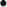 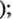 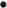 Объем научной работн не должен превышать 35 страниц машинописного текста (шрифт Times New Roman 14 гг, межстрочный интервал — 1,5). Представление макетов и натурных экспонатов не допускается. Прилагаемые к научной работе чертежи и иллюстрации должны быть скомпонованы на листе стандартого размера (формата Л4). Научно-исследовательская работа должна быть сброшюрована.К научной работе могут прилагаться акты о внедрении результатов научной работы, копии патентов и научных статей. Вместе с печатным экземпляром сдается её электронная версия на СГ).Научные работы, представленные с нарушением настоящих требований, конкурсная комиссия имеет право отклонить от участия в конкурсе.Работы необходимо сдать до 31 мая 2018 года в ауд. 2946 ГУК.За дополнительной информацией обращаться в ауд. 2946 ГУК (В (499) 263-61-98,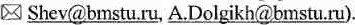 ФОРМА 1. СвеДения о научной работеФОРМА 2. тит ьныЙ листСВЕДЕНИЯ ОБ АВТОРЕ(-АХ) И НАУЧНОЙ РАБОТЕ	 ФИО автора (-ов), должность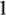 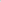 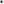 ФИО, должносњ научного руководителяКонтактная информация (телефон, e-mail автора)Индекс учебной группы автора (-ов) 5, Название научной работн б, Аннтоция научной работы (10-12 строк)Государственный рубрикатор научно-технической информации ГУНТИКлассификация работы (фундаментальная, поисковая, прикладная, методическая)Ключевые слова.О. Направление конкурса (из перечня направлений)Министерство образования и науки РФМосковский государственный технический университет имени Н.Э. Баумана (национальный исследовательский университет)Всероссийский конкурс научно-исследовательских работ в области инженерных и гуманитарных наук, проводимый в рамкахВсероссийского инновационного молодежного научно-инженерного форума «Политехника»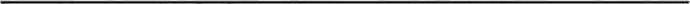 (название научно-исследовательской работ)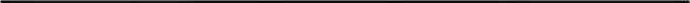 Автор(ьг)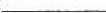 (студент/аспирант кафедры..., ФИО)Научный руководитель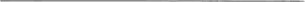 москвщ 2018